Картинки и цифры для счета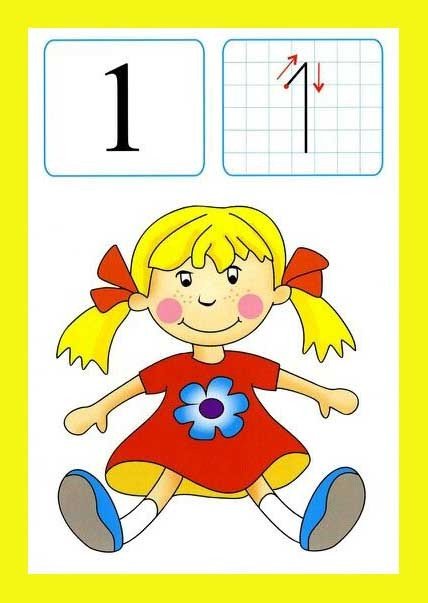 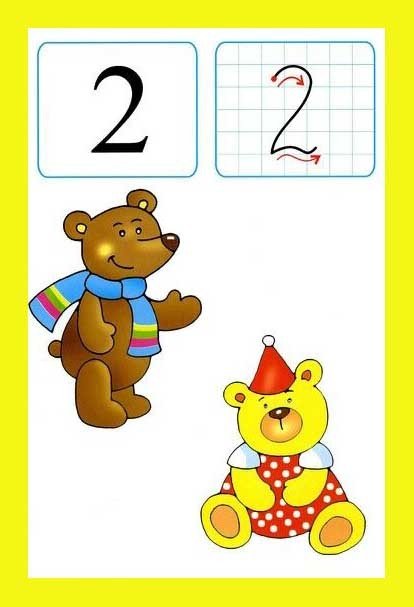 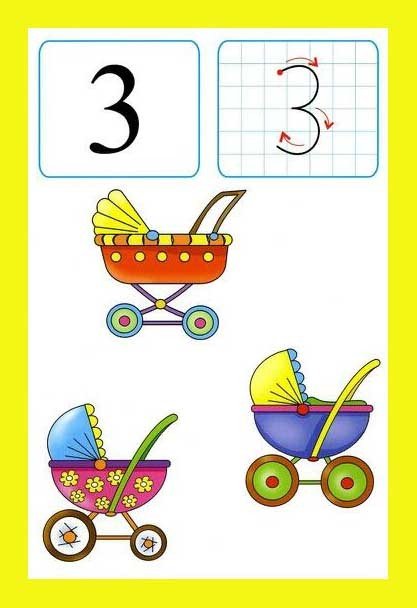 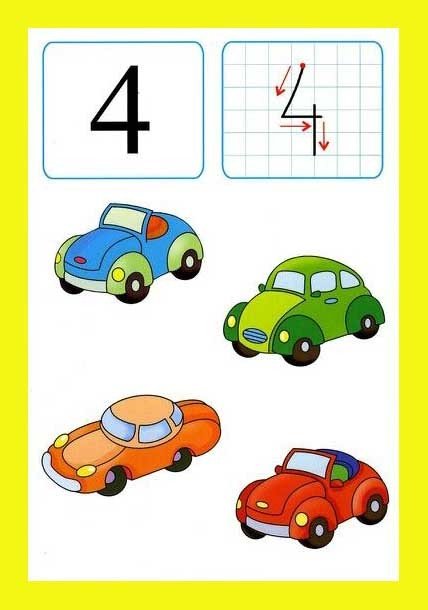 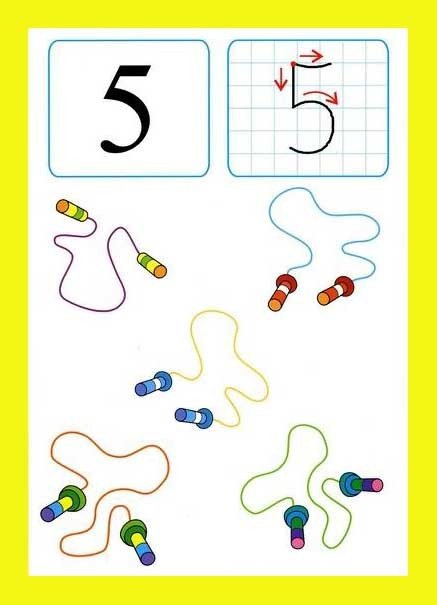 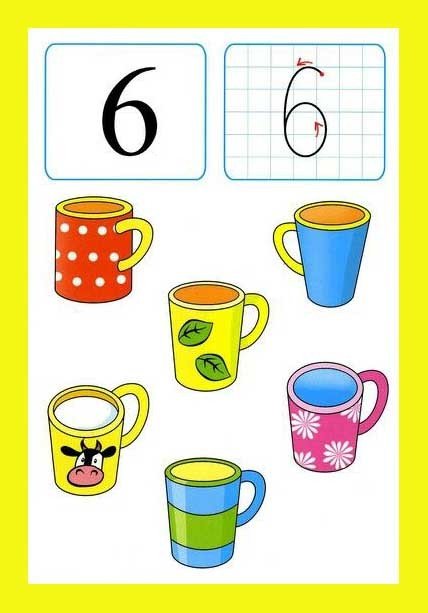 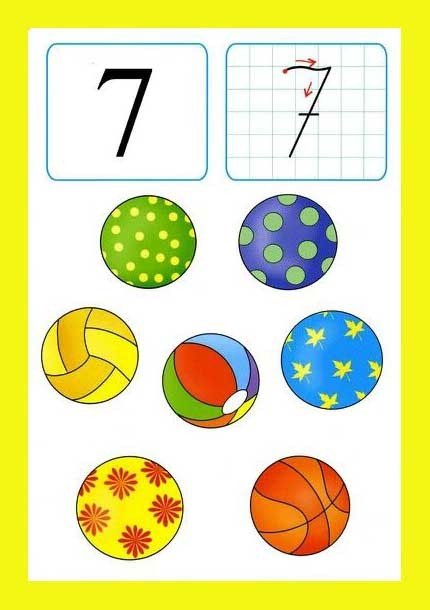 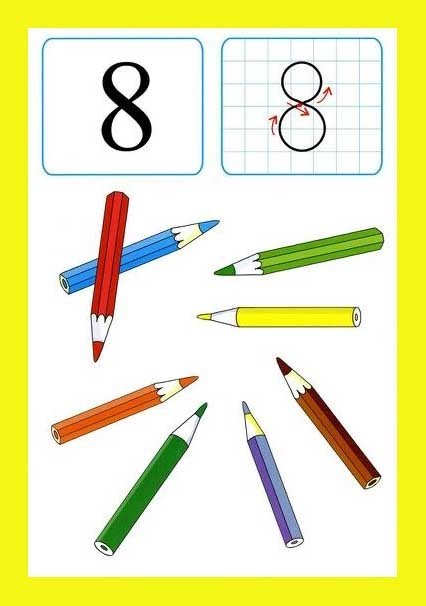 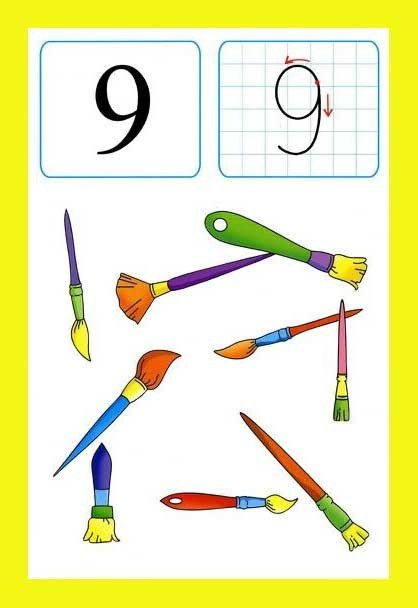 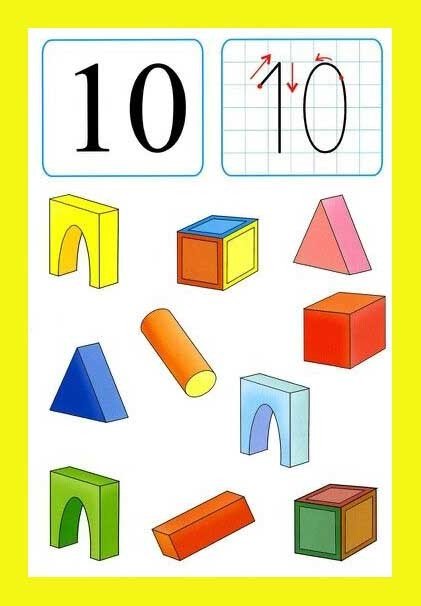 